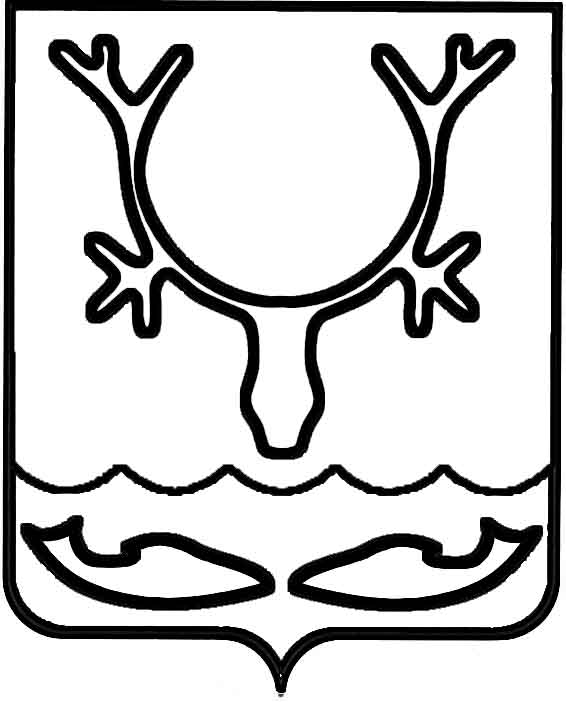 Администрация муниципального образования
"Городской округ "Город Нарьян-Мар"ПОСТАНОВЛЕНИЕО формировании фонда капитального ремонта на счете регионального оператораВ связи с поступлением уведомления Департамента внутреннего контроля 
и надзора Ненецкого автономного округа от 10.04.2023 № 1300 о фактических поступлениях взносов на капитальный ремонт многоквартирного дома № 39 
по ул. Полярной в г. Нарьян-Маре, сформировавших фонд капитального ремонта 
на специальном счете, в размере менее пятидесяти процентов от размера начисленных взносов, в соответствии с частью 10 статьи 173 Жилищного кодекса Российской Федерации, Федеральным законом от 06.10.2003 № 131-ФЗ "Об общих принципах организации местного самоуправления в Российской Федерации", частью 10 статьи 12 закона Ненецкого автономного округа от 15.07.2013 № 77-оз "Об организации проведения капитального ремонта общего имущества в многоквартирных домах, расположенных на территории Ненецкого автономного округа" Администрация муниципального образования "Городской округ "Город Нарьян-Мар"П О С Т А Н О В Л Я Е Т:1.	В отношении многоквартирного дома № 39 по ул. Полярной в г. Нарьян-Маре определить способ формирования фонда капитального ремонта: перечисление взносов на капитальный ремонт на счет регионального оператора в целях формирования фонда капитального ремонта в виде обязательственных прав собственников помещений 
в многоквартирном доме в отношении регионального оператора (формирование фонда капитального ремонта на счете, счетах регионального оператора).2.	Управлению муниципального имущества и земельных отношений Администрации муниципального образования "Городской округ "Город Нарьян-Мар" обеспечить:2.1 опубликование настоящего постановления в порядке, установленном 
для официального опубликования (обнародования) муниципальных правовых актов;2.2 размещение настоящего постановления на сайте Администрации муниципального образования "Городской округ "Город Нарьян-Мар"; 2.3 направление настоящего постановления владельцу специального счета – 
в некоммерческую организацию "Фонд содействия реформированию жилищно-коммунального хозяйства Ненецкого автономного округа".3.	Настоящее постановление вступает в силу со дня его подписания.26.04.2023№616Глава города Нарьян-Мара О.О. Белак